JOB DESCRIPTION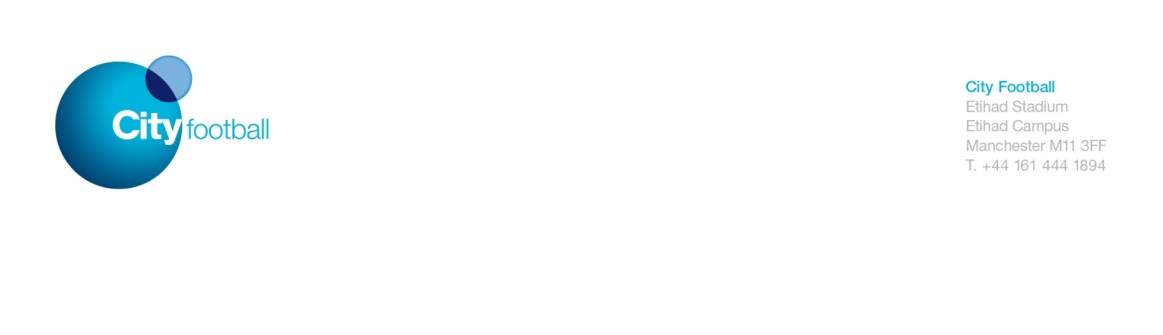 JOB TITLE:		Finance Assistant DEPARTMENT:	FinanceREPORTS TO:		Monnie Arnfield, Finance Manager - OperationsLOCATION:		CFA HQDATE:			13/09/2017 ____________________________________________________________Job purposeSupporting the purchase ledger function for all UK based entities in the group, as well as certain other UK entities owned by ADUG by processing high volume of invoices, supplier statement reconciliations and ad hoc investigation into the purchase ledger. Managing supplier relationships and resolving internal and external queries. Supporting the expenses ledger function for all UK based entities in the group._____________________________________________________________Key responsibilitiesSupplier Account MaintenanceAssist the Finance Manager – Operations with setting up new supplier accountsReconcile agreed supplier statements and accounts on a monthly basisResolve supplier invoice queries to ensure suppliers are paid on a timely basisManagement of the purchase ledger inboxSupplier Invoice and Credit Note ProcessingScan invoices and credit notes for registering on the purchase ledgerMatch invoices to purchase orders on the purchase ledger moduleReturn invoices that do not quote valid purchase order numbers to suppliers, in accordance with team practiceSubmit non-purchase order invoices and credit notes for electronic approval on the purchase ledger moduleSupplier PaymentsAssist Finance Manager – Operations with generating payment proposalsGeneral responsibilitiesProvide support to all business areas on Agresso/SAP procurement activitiesProvide cover for other team members as requiredEscalate unresolved issues to Finance Manager - OperationsCompliance with Club policiesCompliance with the Club’s health and safety proceduresTo undertake such other duties as may be reasonably expectedTo maintain professional conduct at all times_____________________________________________________________Key relationshipsAdvising and passing on information to:Internal: Finance Managers, Finance Assistants, Management Accountants and key personnel in business.External: Suppliers_____________________________________________________________Scope of jobSupporting the purchase ledger function for all entities in the group by processing high volume of invoices, supplier statement reconciliations and ad hoc investigation into the Purchase Ledger. Managing supplier relationships and resolving internal and external queries. ___________________________________________________________________Organisation chartPerson SpecificationJob Title: 	Finance Assistant – Purchase Ledger	 Department/Location: 	Finance, City HQ			 	Knowledge: the level and breadth of knowledge to do the job e.g. understanding of a defined system, method or procedure, legal or regulatory frameworks etcEssentialBest practice purchase ledger procedures. Knowledge of accounting for VAT.DesirablePrevious experience of Agresso and SAP. Technical/work-based skills: skills specific to the job e.g. language competence, typing skills, coaching skills etcEssentialExcellent communication skills that is clear, engaging and responsive. Sets and maintains high standards of work performance. Delivers a quality service consistently and efficiently. Able to work in an fast-paced environment. Able to work to tight deadlines and to effectively prioritise workloadDesirableGeneral skills and attributes: more general characteristics e.g. flexibility, communication skills, team working etcEssentialTeam player. Self-motivated. Enthusiastic, can-do attitude. Readily accepts new challenges. Fast learner.DesirableExperience: proven record of experience in a particular field, profession or specialism. Any period of work required must be appropriate and not excessive.EssentialExperience of processing supplier-related transactions. Experience of working in a fast-paced environmentDesirableQualifications: the level of educational, professional and/or occupational training requiredEssentialDesirableAAT or similar 